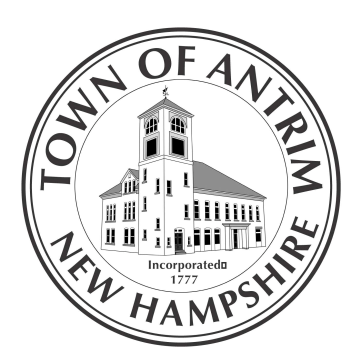 Town of AntrimSelect Board Meeting MinutesMonday, March 25, 20246:00 PMBoard Members Present: Michael Ott, Chairman (via Zoom), Selectman, Bob Edwards, Selectman John Robertson.Others Present: See Attached Chief of Police Badge Pinning CeremonyJohn Blake was sworn in as Chief of Police by Bob Edwards and introduced John’s wife Alex to do the pinning. Recognition of Brian GiammarinoOfficer in charge Scott Lester thanked Brian for stepping in to the prosecutor’s position while we looked for a permanent replacement. Approval of MinutesMike Ott moved to approve the minutes of February 26th and March 18th. Mr. Edwards seconded. The vote was unanimous and so moved as amended. Public Hearing – Unanticipated RevenueBob Edwards opened the public hearing. He explained that $14,099.50 was to be paid by Hillsborough Police Department to pay out Officer Cody’s contract with Antrim. The amount will be used for training and new uniforms. Mike Ott made the motion to accept the funds. Mr. Robertson seconded. The vote was unanimous and so moved.Non-Public RSA 91-A :3 II cMike Ott made the motion to convene in non-public session. Mr. Robertson seconded. The vote was unanimous and so moved. Roll call vote; Mike Ott, yes; John Robertson, yes; Bob Edwards, yes.Public SessionMr. Edwards moved to convene in public session. Mr. Ott seconded the motion. The vote was unanimous and so moved. Roll call vote; Mike Ott, yes; John Robertson, yes; Bob Edwards, yes.Meetings AttendedBob Edwards attended the Planning Board meeting. The planning Board is having a Master Plan workshop on April 6th from 9 am to 1 pm at the Little Town Hall. Donna Hanson will invite the department heads.Planning Board Minute TakerPlanning Board Vice-Chair, John Anderson would like to hire a minute taker. Signature AuthorizationJohn Robertson moved to authorize Donna Hanson to sign papers relating to the Sidewalk Tractor lease. Bob Edwards seconded the motion. The vote was unanimous and so moved. Town AdministratorSignatures by the Select Board were required for the MS-232, Revaluation Contract and Prosecution agreement. AppointmentsBob Edwards moved to appoint Tim Moorehouse as Deputy Treasurer. Mr. Robertson seconded the motion. The vote was unanimous and so moved.AdjournJohn Robertson moved to adjourn. Mike Ott seconded the motion. The vote was unanimous and so moved.Respectfully submitted, Donna Hanson Interim Town Administrator 